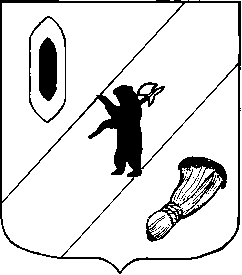 АДМИНИСТРАЦИЯ  ГАВРИЛОВ-ЯМСКОГОМУНИЦИПАЛЬНОГО  РАЙОНАПОСТАНОВЛЕНИЕ20.12.2021   № 1042О признании утратившим силу постановления Администрации Гаврилов-Ямскогомуниципального районаот 20.07.2015  № 873В соответствии со статьей 26 Устава Гаврилов-Ямского муниципального района Ярославской области,АДМИНИСТРАЦИЯ  МУНИЦИПАЛЬНОГО  РАЙОНА  ПОСТАНОВЛЯЕТ:Признать утратившим силу постановление Администрации Гаврилов-Ямского муниципального района от 20.07.2015 № 873 «Об утверждении Административного регламента по осуществлению муниципального земельного контроля на территории сельских поселений Гаврилов-Ямского муниципального района».    Контроль за исполнением настоящего постановления возложить на заместителя Главы Администрации Гаврилов-Ямского муниципального района Таганова В.Н.Постановление опубликовать в районной массовой газете «Гаврилов-Ямский вестник» и разместить его на официальном сайте Администрации Гаврилов-Ямского муниципального района.Постановление вступает в силу с 01.01.2022.Глава Администрациимуниципального района			                                       А.А. Комаров